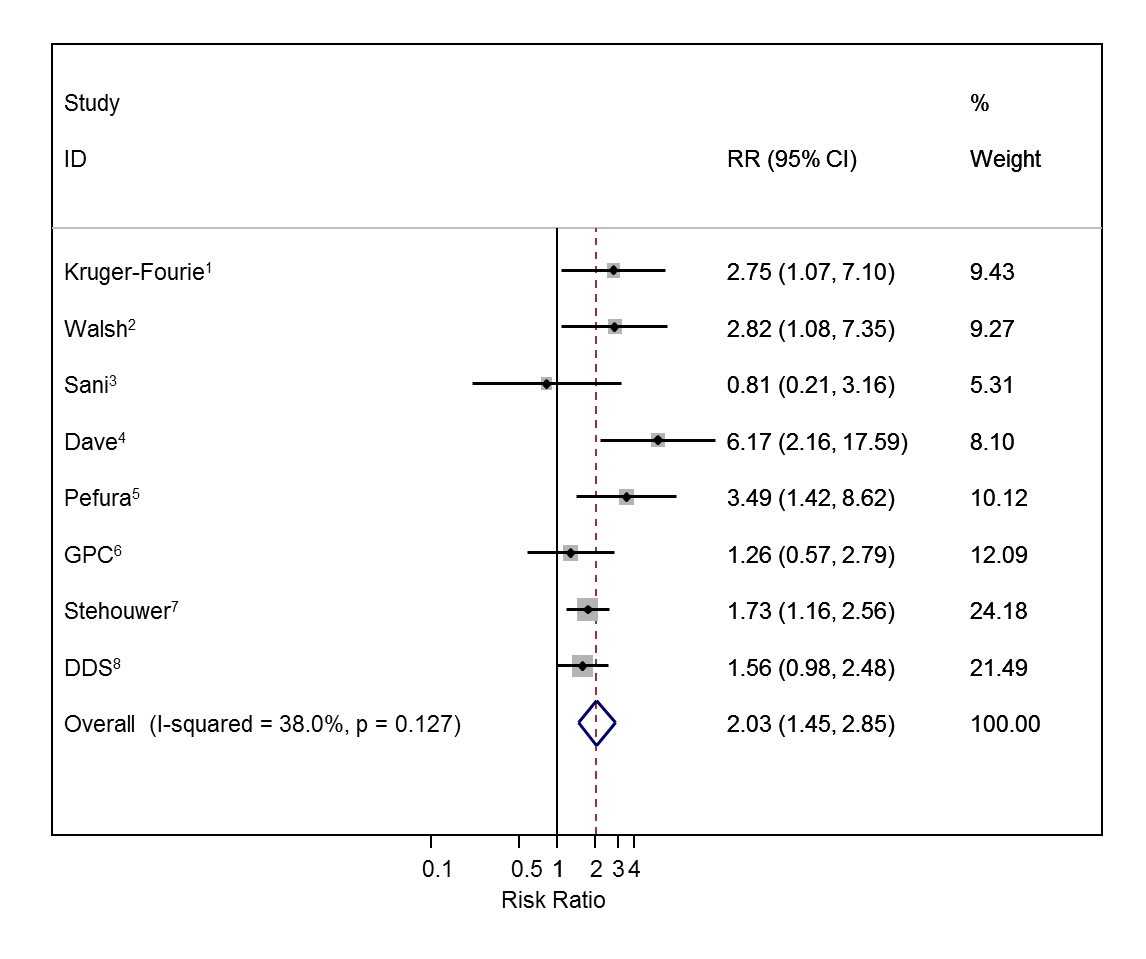 Fig S3. Association between antiretroviral therapy and raised triglycerides with untreated HIV positive individuals as the reference group All studies adjusted for age, sex and body mass index; 1Also adjusted for  low-density lipoprotein, high-density lipoprotein, blood pressure, alcohol, lipid medication, education, glucose and glycated haemoglobin; 2Also adjusted for low-density lipoprotein, high-density lipoprotein, blood pressure, smoking, alcohol, education glucose and glycated haemoglobin; 3Also adjusted  for low-density lipoprotein, high-density lipoprotein, blood pressure, smoking, alcohol, lipid medication, education and glucose; 4,5Also adjusted for low-density lipoprotein, high-density lipoprotein, blood pressure, smoking, alcohol, education and glucose; 6Also adjusted for low-density lipoprotein, high-density lipoprotein, blood pressure, smoking, alcohol, diet, physical activity, cholesterol treatment, socio-economic position and glycated haemoglobin; 7Made no further adjustments; 8Also adjusted for low-density lipoprotein, high-density lipoprotein, blood pressure, physical activity, occupation, education, socio-economic position, glucose and glycated haemoglobin; RR=Risk Ratio comparing  antiretroviral therapy users with untreated HIV positive individuals.